МИНИСТЕРСТВО ОБЩЕГО И ПРОФЕССИОНАЛЬНОГО ОБРАЗОВАНИЯ СВЕРДЛОВСКОЙ ОБЛАСТИГосударственное бюджетное общеобразовательное учреждение Свердловской области, реализующееадаптированные основные общеобразовательные программы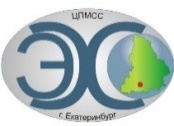 «Центр психолого-медико-социального сопровождения «Эхо»ГБОУ СО «ЦПМСС «Эхо»26.03.2019 г.ИНФОРМАЦИОННОЕ ПИСЬМОУважаемые коллеги!Государственное бюджетное общеобразовательное учреждение Свердловской области, реализующее адаптированные основные общеобразовательные программы Центр психолого-медико-социального сопровождения «Эхо» 24.04.2019 г. приглашает обучающихся 7 и 8 -х классов с нарушенным слухом и обучающихся 7 и 8 –х классов слабовидящих принять участие в III Межрегиональной дистанционной олимпиаде по математике.Основные цели олимпиады:-выявление одаренных, эрудированных обучающихся с ограниченными возможностями здоровья, раскрытие их интеллектуального потенциала;-предоставление обучающимся возможности адекватной оценки уровня собственных знаний по предмету на фоне результатов сверстников;-развитие взаимодействия между педагогами и обучающимися общеобразовательных учреждений, реализующих адаптированные основные общеобразовательные программы, активизация работы профессиональных сообществ учителей.Для участия в Олимпиаде необходимо до 15 апреля 2019 года оформить заявку по форме и направить по e-mail: olimp_math@centerecho.ru с пометкой "Олимпиада по математике" (форма прилагается). Заявки на участие должны быть заверены директором ОУ с чётким указанием контактных данных ответственного учителя. Внимание!Просим внимательно отнестись к заполнению заявок: к контактным данным. Все зарегистрированные участники будут получать дополнительную информацию по указанным в заявках адресам и телефонам (указывать телефон педагога, ответственного за организацию Олимпиады на месте).Подробная информация о сроках проведения, требованиях к организации олимпиады на местах изложены в Положении о олимпиаде (прилагается), а также на сайте ГБОУ СО «ЦПМСС «Эхо» http://центрэхо.рф/Приложение 1Заявка на участие в III Межрегиональной дистанционной олимпиаде по математикеСканы аудиограмм прилагаются в электронном виде.М.П.                        Подпись руководителя образовательной организации№Название населенного пункта (область, край)Полное название образовательного учрежденияКраткое название ОУКонтактные данные(адрес, e-mail, тел.)e-mail:телефон:e-mail:телефон:e-mail:телефон:e-mail:телефон:e-mail:телефон:Участник олимпиады№Фамилия, имя обучающегосяКлассВозрастГруппа глухоты/Степень тугоухостиУчастник олимпиады1Участник олимпиады2Участник олимпиады3ФИО учителя, подготовившего обучающегося к олимпиаде(ФИО полностью с указанием должности – для благодарственного письма)С правилами и условиями организации и проведения олимпиады ознакомлены и согласны  (отметить +/-)Дата подачи заявки